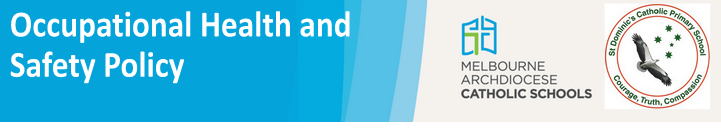 There is a legal requirement for employers to consult with Health and Safety Representatives and employees on health and safety matters that will or are likely to directly affect their health, safety or welfare. Consultation does not have to mean agreement; however, there must be an opportunity for sharing of information, giving employees a reasonable opportunity to express their views and take into account those views.St Dominic’s Catholic Primary School is a school which operates with the consent of the Catholic Archbishop of Melbourne and is owned, operated and governed by Melbourne Archdiocese Catholic Schools Ltd (MACS).Aim of this OHS policyTo inform staff, students, visitors, contractors and volunteers that occupational health and safety (OHS) is an integral part of all operations at St Dominic’s Catholic Primary School.Who has ultimate authority and responsibility for OHS in this school?The daily administration of OHS matters has been delegated to the school principal Jeffrey Parker.Commitment to OHSSt Dominic’s Catholic Primary School and its management are committed to:providing a safe and healthy workplace to staff, students, visitors, contractors and other partiesensuring that our school can meet its OHS obligationsproviding OHS information, training and supervision to employees and other relevant partiesconsulting with employees (and their representatives), managers and other stakeholders on OHS issuesresolving any OHS issues by following the school’s OHS Issue Resolution procedure.ResponsibilitiesSt Dominic’s Catholic Primary School and its senior management are responsible for:providing adequate resources for implementing this policy, which includes assigning responsibilities for OHS dutiesproviding and maintaining safe plant and systems of workmaking and monitoring arrangements for the safe use, handling, storing and transport of plant and substancesmaintaining, so far as is reasonably practicable, a school that is safe and without risks to physical and mental healthproviding adequate facilities for the welfare of all employees and studentsproviding information, training and supervision for employees and contractors, enabling them to work in a safe and healthy manner.Employees, contractors and subcontractors will be responsible for:fulfilling their duties under OHS legislation and acting in a safe mannertaking reasonable care of their own health and safety, and that of others affected by their actionscomplying with the safety procedures and directionsacting in accordance with agreed school procedures for accident and incident reporting, and reporting potential hazards to the principal or their representative.ReviewSt Dominic’s Catholic Primary School is committed to continual improvement of its OHS performance.Policy ratified by school leadership team: February 2024Person responsible: Jeffrey ParkerNext review date: February 2025Relevant legislationVictorian Occupational Health and Safety Act 2004Related school policiesEssential Safety Measures PolicyRelated documentsOHS Issue Resolution Flowchart OHS Induction ChecklistFirst Aid ProceduresExternal resourcesWorkSafe Victoria 2017 OHS in schools: A practical guide for school leadersAuthorised byprincipal:Signature:Date: